БЛАГОВЕЩЕНСКАЯ ГОРОДСКАЯ ДУМА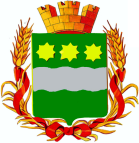 Амурской области(шестой созыв)РЕШЕНИЕ25.04.2019			                                                                      	№ 55/43			                                                                                г. Благовещенск┌                                                                     ┐Заслушав отчет контрольно-счетной палаты города Благовещенска о результатах проверки отдельных вопросов финансово-хозяйственной деятельности муниципального казенного учреждения «Городское управление капитального строительства», представленный председателем контрольно-счетной палаты города Благовещенска, учитывая заключение комитета Благовещенской городской Думы по бюджету, финансам и налогам, Благовещенская городская Дума   решила:1. Принять отчет контрольно-счетной палаты города Благовещенска о результатах проверки отдельных вопросов финансово-хозяйственной деятельности муниципального казенного учреждения «Городское управление капитального строительства» к сведению.2. Настоящее решение вступает в силу со дня его подписания.3. Контроль за исполнением настоящего решения возложить на комитет Благовещенской городской Думы по бюджету, финансам и налогам (Р.В. Барило). Председатель Благовещенскойгородской Думы 		                                                              С.В. Попов